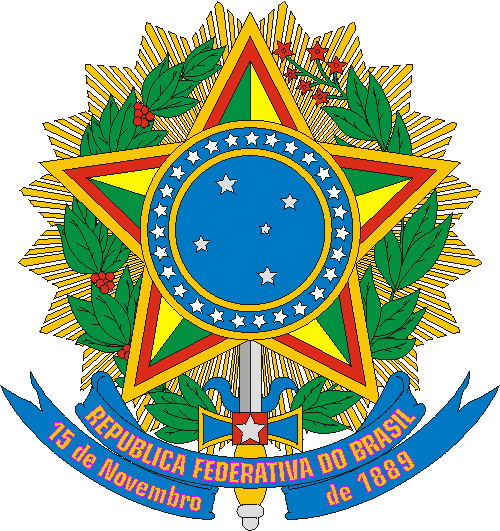 MINISTÉRIO DA CULTURASECRETARIA DE CIDADANIA E DIVERSIDADE CULTURALEDITAL DE SELEÇÃO PÚBLICA N.º 08, DE 31 DE AGOSTO DE 2023EDITAL DE PREMIAÇÃO CULTURA VIVA – SÉRGIO MAMBERTIA POLÍTICA DE BASE COMUNITÁRIA RECONSTRUINDO O BRASILANEXO 1PRÊMIO CULTURAS POPULARES E TRADICIONAISMESTRE LUCINDOO Prêmio de Culturas Populares e Tradicionais - Mestre Lucindo se destina a reconhecer e premiar as  iniciativas culturais associadas ao conjunto de expressões que integram as culturas populares e tradicionais, a promoção e valorização do universo de sua produção simbólica e a salvaguarda e proteção dos conhecimentos tradicionais ligados à memória de seu grupo enquanto marca de pertencimento a um território, evidenciando o novo lugar que esses criadores buscam afirmar frente à sociedade, ao mesmo tempo que preservam seu legado cultural. À Diretoria de Promoção das Culturas Populares compete formular e apoiar ações de proteção e promoção das culturas populares, de sua produção cultural e dos mestres e mestras que as mantém vivas nos territórios onde são praticadas.No Prêmio de Culturas Populares e Tradicionais será homenageado Luiz Rebelo da Costa, conhecido como Mestre Lucindo. Nascido em 3 de março de 1908, faleceu em 1988 e marcou seu nome na cultura musical de Marapanim, cidade ao nordeste do Pará, a cerca de 160 km de Belém. Mestre Lucindo, nasceu em Água Boa às margens do Rio Cajutuba, vila que pertence à Marapanim, uma das capitais do frenético ritmo amazônico, o Carimbó. Foi pescador, tornou-se compositor "autodidata" e Rezador de Ladainha em latim. Com inúmeras composições interpretadas por cantores nacionais e internacionais, esteve no anonimato por oitenta anos, igual a inúmeros mestres da cultura popular, sendo o primeiro artista organizador do Grupo de Carimbó "Os Canarinhos" a gravar um disco em vinil, para orgulho do povo de Marapanim, onde as letras de suas músicas tornaram-se "hinos" do Carimbó. O pescador poeta registrou em suas canções a vida comum da população mais simples, mas detentora de um saber profundo, digno de ser preservado e cantado.Entende-se Culturas Populares e Tradicionais  como o conjunto de criações expressas por um indivíduo ou grupos que têm como referência as tradições, a preservação do legado cultural, o pertencimento e o reconhecimento comunitário enquanto expressão de sua identidade cultural e social e às variadas expressões artísticas próprias ao universo das culturas populares e tradicionais, desde o teatro, a música, a dança, e até as artes plásticas. Manifestações como Folias de Reis, Congadas, Moçambiques,  Fandango, Frevo, Afoxé, Maracatu, Capoeira, Jongo, Lambada, Xaxado, Catira, Ciranda, Maculelê, Forró, Cavalhada, Quadrilhas Juninas, Artesanato e Pinturas Corporais Indígenas, entre outras, têm origens nas tradições culturais que formam a cultura brasileira. Em suas singularidades, também merecem proteção legal, valorização e promoção.1. DAS CONDIÇÕES DE PARTICIPAÇÃO1.1. Para a categoria de Mestres/Mestras (pessoa física):É necessário possuir tempo mínimo de 05 (cinco) anos de experiência na iniciativa cultural, comprovado pelo material indicado no item 6.5.3 ou no item 6.6.4 do Edital de Seleção. 1.2. Para as categorias de Instituições Privadas sem fins lucrativos (com CNPJ), com natureza ou finalidade cultural e  Grupos/Coletivos Culturais formado por, no mínimo, 2 pessoas físicas da própria comunidade e representado por uma pessoa física:É necessário possuir tempo mínimo de 02 (dois) anos de experiência na iniciativa cultural, comprovado pelo material indicado no item 6.5.3 ou no item 6.6.4 do Edital de Seleção.Caso a candidatura envie a cópia da inscrição realizada com sucesso no Cadastro Nacional de Pontos e Pontões de Cultura, significa que o grupo / coletivo cultural ou a instituição privada sem fins lucrativos ainda não possui a Certificação Simplificada como Ponto de Cultura. Assim, essa certificação será emitida às candidaturas CLASSIFICADAS e SELECIONADAS após a Fase de Habilitação deste Edital, para ampliação da Rede Cultura Viva e para o recebimento do prêmio, de acordo com o item 12.1 deste Edital.2. DAS CATEGORIAS3. DA SELEÇÃO 3.1. Critérios de Avaliação e Seleção:  3.2. Pontuação Extra:4. DA DISTRIBUIÇÃO DOS PRÊMIOSSerão concedidos 351 (trezentos e cinquenta e um) prêmios no total bruto de R$ 30.000,00 (trinta mil reais) cada um, sendo:FORMULÁRIO DE INSCRIÇÃOCaso as respostas feitas a mão (manuscritas) não caibam nas linhas do formulário, utilize o verso da folha ou outra folha, indicando claramente o número da pergunta que está sendo respondida.INFORMAÇÕES BÁSICAS SOBRE A CANDIDATURAAtenção! Preencher apenas o quadro referente à representação da candidatura.INFORMAÇÕES SOBRE A CANDIDATURA E A INICIATIVA CULTURALAtenção! Todas as candidaturas deverão preencher as informações abaixo.As atividades culturais realizadas pela candidatura acontecem em quais dessas áreas?A candidatura pertence a alguma comunidade tradicional?Marque abaixo uma ou mais expressão cultural e/ou povos tradicionais. Destaca-se que a lista abaixo é apenas orientadora. Use o campo “outros” para indicar outras expressões culturais e/ou povos tradicionais. Na terceira coluna a candidatura poderá detalhar a manifestação cultural:A candidatura atua com quais ações estruturantes?A candidatura atua com quais áreas e temas de conhecimento que podem ser compartilhados?A candidatura atua diretamente com qual público?6.1. De acordo com o público marcado acima, indique a faixa etária atendida diretamente:6.2. Qual é a quantidade aproximada de público atendida diretamente?Descreva a iniciativa cultural, relatando como ela é desenvolvida. ______________________________________________________________________________________________________________________________________________________________________________________________________________________________________________________________________________________________________________________________________________________________________________________________________________________________________________________Em qual período do ano e onde as atividades de sua iniciativa cultural acontecem?____________________________________________________________________________________________________________________________________________________________________________________________________________________________________________________________________________________________________Há quanto tempo as atividades culturais são desenvolvidas? ____________________________________________________________________________________________________________________________________________________________________________________________________________________________________________________________________________________________________             A iniciativa cultural é atendida ou apoiada por programas, projetos e ações de governo (municipal, distrital, estadual ou federal) ou de organizações não governamentais? Cite quais são._____________________________________________________________________________________________________________________________________________________________________________________________________________________________________________________________________________________________________________________________________________________________________________As pessoas da comunidade participam da iniciativa cultural? Quantas? Diga de que forma as pessoas da comunidade participam.______________________________________________________________________________________________________________________________________________________________________________________________________________________________________________________________________________________________________________________________________________________________________________________________________________________________________________________Como é feita a transmissão dos saberes às novas gerações e quais têm sido as dificuldades para manter o interesse dos mais jovens pela tradição? ______________________________________________________________________________________________________________________________________________________________________________________________________________________________________________________________________________________________________________________________________________________________________________________________________________________________________________________São realizadas atividades de formação, por exemplo, participação em encontros culturais, oficinas, palestras, rodas de conversa, entre outras vivências para promover o aprendizado e manter viva as práticas e a memória da iniciativa cultural? Se sim, diga o que é realizado e com qual frequência. ______________________________________________________________________________________________________________________________________________________________________________________________________________________________________________________________________________________________________________________________________________________________________________________________________________________________________________________   Descreva quais são as experiências novas que acontecem em sua iniciativa cultural, que ajudam a proteger e preservar os conhecimentos tradicionais.______________________________________________________________________________________________________________________________________________________________________________________________________________________________________________________________________________________________________________________________________________________________________________________________________________________________________________________Qual é a importância desta iniciativa para o fortalecimento e valorização cultural? Descreva com detalhes o trabalho desenvolvido para valorizar e fortalecer suas práticas culturais.______________________________________________________________________________________________________________________________________________________________________________________________________________________________________________________________________________________________________________________________________________________________________________________________________________________________________________________Caso sua iniciativa seja premiada, como pretende utilizar o valor do recurso da premiação?______________________________________________________________________________________________________________________________________________________________________________________________________________________________________________________________________________________________________________________________________________________________________________________________________________________________________________________Liste quais são os materiais que estão sendo enviados como parte da inscrição: CDs, DVDs, pen drive, links da internet, fotos, folhetos, cartazes, desenhos, livros, matérias de jornal, certificados, declarações, menções honrosas, depoimentos, ou outros materiais. ______________________________________________________________________________________________________________________________________________________________________________________________________________________________________________________________________________________________________________________________________________________________________________________________________________________________________________________Informe se a candidatura já foi selecionada em algum Edital de Premiação.(   ) Federal     (   ) Estadual      (   ) Distrital        (   ) Municipal        (  ) Não foi selecionadaSe já foi selecionada, escreva em qual(is) e o(s) ano(s):__________________________________________________________________________________________________________________________________________________Caso sua iniciativa seja classificada, deseja que sua instituição privada sem fins lucrativos ou grupo/coletivo cultural seja reconhecido(a) como Ponto de Cultura, nos termos da Lei Cultura Viva nº 13.018/2014 e da IN MinC nº 08 de 11/05/2016? (   ) Sim 	(   ) NãoCaso marque “sim” e a sua iniciativa for selecionada ou classificada no resultado final da Etapa de Seleção, a instituição privada sem fins lucrativos ou o grupo/coletivo cultural PODERÁ SER CERTIFICADO COMO PONTO DE CULTURA PELA SECRETARIA DE CIDADANIA E DIVERSIDADE CULTURAL, desde que atenda aos critérios do item 12.1 deste Edital. Para inscrição no Cadastro Nacional de Pontos e Pontões de Cultura, acesse a Plataforma Rede Cultura Viva e siga o passo a passo pelo link:https://www.gov.br/culturaviva/pt-br/acesso-a-informacao/noticias/2022/setembro/nao-consegue-realizar-o-seu-cadastro-na-plataforma-rede-cultura-viva-veja-o-passo-a-passoDeclaro que estou ciente e de acordo com os termos deste Edital.(Local e data) _____________________,________/_______/ 2023.____________________________________________________Assinatura do responsável pela candidatura________________________________________________Nome completo2.1. Mestres/Mestras (pessoa física)Quem pode se inscrever? Esta categoria contempla as iniciativas culturais já desenvolvidas por Mestres e Mestras das culturas populares e tradicionais nas comunidades onde atuam. Nesse contexto, consideram-se que Mestres e Mestras são aqueles que detém os saberes populares e tradicionais, possuindo grande experiência e dedicando-se à preservação e à continuidade destas expressões culturais. Possuem a capacidade de transmitir seus conhecimentos e tem seu trabalho legitimado pelas comunidades onde vivem, assim como por outros setores culturais. São exemplos de detentores de saberes populares e tradicionais: Mestres e Mestras de Capoeira, Mestre de Congo, Mestre de Mamulengo, Ialorixás e Babalorixás, Xamãs, Mestres e Mestras Juremeiros, entre outros.Atenção! Podem concorrer nesta categoria apenas pessoas físicas.Quantidade de Prêmios: 251 prêmios (Centro-Oeste: 25; Nordeste: 68; Norte: 46; Sudeste: 76; e Sul: 36)2.2. Instituições privadas sem fins lucrativos (com CNPJ)Quem pode se inscrever? Esta categoria contempla as iniciativas culturais já desenvolvidas por instituições privadas sem fins lucrativos de natureza ou finalidade cultural, que possuem registro oficial no Cadastro Nacional de Pessoa Jurídica - CNPJ e atuam na promoção e preservação das culturas populares e tradicionais.Atenção! Podem concorrer nesta categoria apenas pessoas jurídicas.Quantidade de Prêmios: 50 prêmios (Centro-Oeste: 05; Nordeste: 14; Norte: 09; Sudeste: 15; e Sul: 07) 2.3. Grupos e Coletivos culturais (sem CNPJ)Quem pode se inscrever? Esta categoria contempla as iniciativas culturais já desenvolvidas por grupos e coletivos culturais  formados por lideranças e membros da comunidade que atuam na manutenção e preservação das culturas populares e tradicionais, mas não possuem registro oficial no Cadastro Nacional de Pessoa Jurídica - CNPJ. Nesse caso, o prêmio será entregue a uma pessoa representante do grupo, desde que haja a Carta de Autorização do Grupo/Coletivo Cultural (Anexo 6).Atenção! Podem concorrer nesta categoria apenas pessoas físicas representantes expressamente autorizadas pelo grupo e coletivo cultural.Quantidade de Prêmios: 50 prêmios (Centro-Oeste: 05; Nordeste: 14; Norte: 09; Sudeste: 15; e Sul: 07) CATEGORIAS MESTRES E MESTRAS (pessoas físicas), INSTITUIÇÕES PRIVADAS SEM FINS LUCRATIVOS (com CNPJ), GRUPOS OU COLETIVOS CULTURAIS (sem CNPJ)CATEGORIAS MESTRES E MESTRAS (pessoas físicas), INSTITUIÇÕES PRIVADAS SEM FINS LUCRATIVOS (com CNPJ), GRUPOS OU COLETIVOS CULTURAIS (sem CNPJ)CATEGORIAS MESTRES E MESTRAS (pessoas físicas), INSTITUIÇÕES PRIVADAS SEM FINS LUCRATIVOS (com CNPJ), GRUPOS OU COLETIVOS CULTURAIS (sem CNPJ)CATEGORIAS MESTRES E MESTRAS (pessoas físicas), INSTITUIÇÕES PRIVADAS SEM FINS LUCRATIVOS (com CNPJ), GRUPOS OU COLETIVOS CULTURAIS (sem CNPJ)CATEGORIAS MESTRES E MESTRAS (pessoas físicas), INSTITUIÇÕES PRIVADAS SEM FINS LUCRATIVOS (com CNPJ), GRUPOS OU COLETIVOS CULTURAIS (sem CNPJ)CATEGORIAS MESTRES E MESTRAS (pessoas físicas), INSTITUIÇÕES PRIVADAS SEM FINS LUCRATIVOS (com CNPJ), GRUPOS OU COLETIVOS CULTURAIS (sem CNPJ)CATEGORIAS MESTRES E MESTRAS (pessoas físicas), INSTITUIÇÕES PRIVADAS SEM FINS LUCRATIVOS (com CNPJ), GRUPOS OU COLETIVOS CULTURAIS (sem CNPJ)A partir das informações e materiais apresentados na inscrição, é possível perceber que o Mestre/Mestra, as Instituições Privadas sem fins lucrativos e os Grupos ou Coletivos Culturais contribuem com as seguintes dimensões:A partir das informações e materiais apresentados na inscrição, é possível perceber que o Mestre/Mestra, as Instituições Privadas sem fins lucrativos e os Grupos ou Coletivos Culturais contribuem com as seguintes dimensões:AusentePoucoSuficienteBomMuito Bom1Memória histórica: documentos e/ou registros orais, entre outros, que demonstram a preservação das ações culturais ao longo do tempo.051015202Reconhecimento comunitário: contribuição das atividades desenvolvidas para as realidades locais, por meio de depoimentos e documentos de outros agentes culturais, herdeiros e aprendizes, coletivos e grupos de culturas populares e tradicionais, instituições, escolas, órgãos públicos, entre outros.051015203Aprendizado e legado cultural: trajetória de contribuição para os processos de transmissão de saberes e fazeres, capacidade de continuidade para as novas gerações e relação com as tradições culturais ancestrais.051015204Preservação e inovação: incorporação de novos elementos e linguagens que promovam diálogos para a proteção e salvaguarda dos conhecimentos tradicionais.051015205Impacto sociocultural: avaliação da contribuição das ações para a democratização do acesso, a acessibilidade cultural, a sustentabilidade e o fortalecimento das identidades e cidadania dos envolvidos na iniciativa cultural.05101520Total GeralTotal GeralTotal GeralTotal GeralTotal GeralTotal Geral100Em caso de representante da candidatura ser pessoa com deficiênciaApresenta laudo médico, de acordo com os itens 6.5.1, “g”, ou 6.6, “g”?NãoSimEm caso de representante da candidatura ser pessoa com deficiênciaApresenta laudo médico, de acordo com os itens 6.5.1, “g”, ou 6.6, “g”?03Em caso de representante da candidatura ser mulher (cis ou trans/travesti)Há identificação no Formulário de Inscrição?03Em caso de representante da candidatura ser pessoa negra ou de matriz africana ou de terreiroHá identificação no Formulário de Inscrição?03Em caso de representante ser pessoa indígena ou de povos ou comunidades tradicionaisHá identificação no Formulário de Inscrição?03Categoria/RegiãoCentro-OesteNordesteNorteSudesteSulTotal por categoriaMestres/Mestras2568467636251Instituições privadas051409150750Grupos/Coletivos Culturais051409150750Total por região35966410650351MINHA CANDIDATURA REPRESENTA:MESTRES/MESTRAS (PESSOA FÍSICA)MINHA CANDIDATURA REPRESENTA:MESTRES/MESTRAS (PESSOA FÍSICA)MINHA CANDIDATURA REPRESENTA:MESTRES/MESTRAS (PESSOA FÍSICA)MINHA CANDIDATURA REPRESENTA:MESTRES/MESTRAS (PESSOA FÍSICA)MINHA CANDIDATURA REPRESENTA:MESTRES/MESTRAS (PESSOA FÍSICA)MINHA CANDIDATURA REPRESENTA:MESTRES/MESTRAS (PESSOA FÍSICA)Nome (identidade / nome social): Nome (identidade / nome social): Nome (identidade / nome social): Nome (identidade / nome social): Nome (identidade / nome social): Nome (identidade / nome social): Apelido/Nome Artístico, se houver:Apelido/Nome Artístico, se houver:Apelido/Nome Artístico, se houver:Apelido/Nome Artístico, se houver:Apelido/Nome Artístico, se houver:Apelido/Nome Artístico, se houver:Identidade de gênero:          (   ) Mulher cisgênera               (   ) Homem cisgênero               (   ) Mulher transgênera          (   ) Homem transgênero         (   ) Pessoa não binária              (   ) Travesti         (   ) Não desejo informar            (   ) Outros ________________________Identidade de gênero:          (   ) Mulher cisgênera               (   ) Homem cisgênero               (   ) Mulher transgênera          (   ) Homem transgênero         (   ) Pessoa não binária              (   ) Travesti         (   ) Não desejo informar            (   ) Outros ________________________Identidade de gênero:          (   ) Mulher cisgênera               (   ) Homem cisgênero               (   ) Mulher transgênera          (   ) Homem transgênero         (   ) Pessoa não binária              (   ) Travesti         (   ) Não desejo informar            (   ) Outros ________________________Identidade de gênero:          (   ) Mulher cisgênera               (   ) Homem cisgênero               (   ) Mulher transgênera          (   ) Homem transgênero         (   ) Pessoa não binária              (   ) Travesti         (   ) Não desejo informar            (   ) Outros ________________________Identidade de gênero:          (   ) Mulher cisgênera               (   ) Homem cisgênero               (   ) Mulher transgênera          (   ) Homem transgênero         (   ) Pessoa não binária              (   ) Travesti         (   ) Não desejo informar            (   ) Outros ________________________Identidade de gênero:          (   ) Mulher cisgênera               (   ) Homem cisgênero               (   ) Mulher transgênera          (   ) Homem transgênero         (   ) Pessoa não binária              (   ) Travesti         (   ) Não desejo informar            (   ) Outros ________________________Orientação Sexual:        (    ) Lésbica                                  (    ) Gay                                     (    ) Bissexual        (    ) Assexual                               (    ) Panssexual                          (    ) Heterossexual        (    ) Não desejo informar          (    ) Outros ________________________Orientação Sexual:        (    ) Lésbica                                  (    ) Gay                                     (    ) Bissexual        (    ) Assexual                               (    ) Panssexual                          (    ) Heterossexual        (    ) Não desejo informar          (    ) Outros ________________________Orientação Sexual:        (    ) Lésbica                                  (    ) Gay                                     (    ) Bissexual        (    ) Assexual                               (    ) Panssexual                          (    ) Heterossexual        (    ) Não desejo informar          (    ) Outros ________________________Orientação Sexual:        (    ) Lésbica                                  (    ) Gay                                     (    ) Bissexual        (    ) Assexual                               (    ) Panssexual                          (    ) Heterossexual        (    ) Não desejo informar          (    ) Outros ________________________Orientação Sexual:        (    ) Lésbica                                  (    ) Gay                                     (    ) Bissexual        (    ) Assexual                               (    ) Panssexual                          (    ) Heterossexual        (    ) Não desejo informar          (    ) Outros ________________________Orientação Sexual:        (    ) Lésbica                                  (    ) Gay                                     (    ) Bissexual        (    ) Assexual                               (    ) Panssexual                          (    ) Heterossexual        (    ) Não desejo informar          (    ) Outros ________________________Trata-se de pessoa mulher (cis ou trans/travesti): SIM (   )   NÃO (   )Trata-se de pessoa mulher (cis ou trans/travesti): SIM (   )   NÃO (   )Trata-se de pessoa mulher (cis ou trans/travesti): SIM (   )   NÃO (   )Trata-se de pessoa mulher (cis ou trans/travesti): SIM (   )   NÃO (   )Trata-se de pessoa mulher (cis ou trans/travesti): SIM (   )   NÃO (   )Trata-se de pessoa mulher (cis ou trans/travesti): SIM (   )   NÃO (   )Trata-se de pessoa negra ou de matriz africana ou de terreiro: SIM (   )   NÃO (   )Trata-se de pessoa negra ou de matriz africana ou de terreiro: SIM (   )   NÃO (   )Trata-se de pessoa negra ou de matriz africana ou de terreiro: SIM (   )   NÃO (   )Trata-se de pessoa negra ou de matriz africana ou de terreiro: SIM (   )   NÃO (   )Trata-se de pessoa negra ou de matriz africana ou de terreiro: SIM (   )   NÃO (   )Trata-se de pessoa negra ou de matriz africana ou de terreiro: SIM (   )   NÃO (   )Trata-se de pessoa indígena ou de povos ou comunidades tradicionais: SIM (   )   NÃO (   )Trata-se de pessoa indígena ou de povos ou comunidades tradicionais: SIM (   )   NÃO (   )Trata-se de pessoa indígena ou de povos ou comunidades tradicionais: SIM (   )   NÃO (   )Trata-se de pessoa indígena ou de povos ou comunidades tradicionais: SIM (   )   NÃO (   )Trata-se de pessoa indígena ou de povos ou comunidades tradicionais: SIM (   )   NÃO (   )Trata-se de pessoa indígena ou de povos ou comunidades tradicionais: SIM (   )   NÃO (   )Trata-se de pessoa com deficiência: SIM (   )   NÃO (   )Trata-se de pessoa com deficiência: SIM (   )   NÃO (   )Trata-se de pessoa com deficiência: SIM (   )   NÃO (   )Trata-se de pessoa com deficiência: SIM (   )   NÃO (   )Trata-se de pessoa com deficiência: SIM (   )   NÃO (   )Trata-se de pessoa com deficiência: SIM (   )   NÃO (   )Caso tenha marcado "sim", indique o tipo de deficiência:             (   ) Auditiva            (   ) Física            (   ) Intelectual            (   ) Múltipla            (   ) Visual                        Caso tenha marcado "sim", indique o tipo de deficiência:             (   ) Auditiva            (   ) Física            (   ) Intelectual            (   ) Múltipla            (   ) Visual                        Caso tenha marcado "sim", indique o tipo de deficiência:             (   ) Auditiva            (   ) Física            (   ) Intelectual            (   ) Múltipla            (   ) Visual                        Caso tenha marcado "sim", indique o tipo de deficiência:             (   ) Auditiva            (   ) Física            (   ) Intelectual            (   ) Múltipla            (   ) Visual                        Caso tenha marcado "sim", indique o tipo de deficiência:             (   ) Auditiva            (   ) Física            (   ) Intelectual            (   ) Múltipla            (   ) Visual                        Caso tenha marcado "sim", indique o tipo de deficiência:             (   ) Auditiva            (   ) Física            (   ) Intelectual            (   ) Múltipla            (   ) Visual                         Endereço: Endereço: Endereço: Endereço: Endereço: Endereço: Cidade: Cidade: Cidade: UF: UF: UF:Bairro: Bairro: Número:Número:Complemento:Complemento:CEP:DDD / Telefone: DDD / Telefone: DDD / Telefone: DDD / Telefone: DDD / Telefone: Data de Nascimento:RG:RG:RG:RG:CPF:E-mail: E-mail: E-mail: E-mail: E-mail: E-mail: Página da internet e redes sociais (exemplo: Facebook, Instagram, site, canal no Youtube, etc.):Página da internet e redes sociais (exemplo: Facebook, Instagram, site, canal no Youtube, etc.):Página da internet e redes sociais (exemplo: Facebook, Instagram, site, canal no Youtube, etc.):Página da internet e redes sociais (exemplo: Facebook, Instagram, site, canal no Youtube, etc.):Página da internet e redes sociais (exemplo: Facebook, Instagram, site, canal no Youtube, etc.):Página da internet e redes sociais (exemplo: Facebook, Instagram, site, canal no Youtube, etc.):Sua principal fonte de renda é por meio de atividade cultural?(    ) Sim (    ) NãoSua principal fonte de renda é por meio de atividade cultural?(    ) Sim (    ) NãoSua principal fonte de renda é por meio de atividade cultural?(    ) Sim (    ) NãoSua principal fonte de renda é por meio de atividade cultural?(    ) Sim (    ) NãoSua principal fonte de renda é por meio de atividade cultural?(    ) Sim (    ) NãoSua principal fonte de renda é por meio de atividade cultural?(    ) Sim (    ) NãoQual sua ocupação dentro da cultura?Qual sua ocupação dentro da cultura?Qual sua ocupação dentro da cultura?Qual sua ocupação dentro da cultura?Qual sua ocupação dentro da cultura?Qual sua ocupação dentro da cultura?Há quanto tempo você trabalha neste setor cultural? (    ) até 2 anos (   ) de 2 a 5 anos (    ) de 5 a 10 anos (   ) mais de 10 anosHá quanto tempo você trabalha neste setor cultural? (    ) até 2 anos (   ) de 2 a 5 anos (    ) de 5 a 10 anos (   ) mais de 10 anosHá quanto tempo você trabalha neste setor cultural? (    ) até 2 anos (   ) de 2 a 5 anos (    ) de 5 a 10 anos (   ) mais de 10 anosHá quanto tempo você trabalha neste setor cultural? (    ) até 2 anos (   ) de 2 a 5 anos (    ) de 5 a 10 anos (   ) mais de 10 anosHá quanto tempo você trabalha neste setor cultural? (    ) até 2 anos (   ) de 2 a 5 anos (    ) de 5 a 10 anos (   ) mais de 10 anosHá quanto tempo você trabalha neste setor cultural? (    ) até 2 anos (   ) de 2 a 5 anos (    ) de 5 a 10 anos (   ) mais de 10 anosOs espaços, os ambientes e os recursos disponíveis são suficientes para a manutenção das atividades da iniciativa cultural?  (   ) SIM    (   ) NÃOOs espaços, os ambientes e os recursos disponíveis são suficientes para a manutenção das atividades da iniciativa cultural?  (   ) SIM    (   ) NÃOOs espaços, os ambientes e os recursos disponíveis são suficientes para a manutenção das atividades da iniciativa cultural?  (   ) SIM    (   ) NÃOOs espaços, os ambientes e os recursos disponíveis são suficientes para a manutenção das atividades da iniciativa cultural?  (   ) SIM    (   ) NÃOOs espaços, os ambientes e os recursos disponíveis são suficientes para a manutenção das atividades da iniciativa cultural?  (   ) SIM    (   ) NÃOOs espaços, os ambientes e os recursos disponíveis são suficientes para a manutenção das atividades da iniciativa cultural?  (   ) SIM    (   ) NÃOQuais são os principais desafios/dificuldades que você enfrenta na atuação dentro do seu setor cultural?(    ) Administrativos(    ) Estruturais(    ) Geográficos / de localização(    ) Econômicos(    ) Políticos(    ) Sociais(    ) Saúde(    ) Parcerias(    ) Formação(    ) Outro: _________Quais são os principais desafios/dificuldades que você enfrenta na atuação dentro do seu setor cultural?(    ) Administrativos(    ) Estruturais(    ) Geográficos / de localização(    ) Econômicos(    ) Políticos(    ) Sociais(    ) Saúde(    ) Parcerias(    ) Formação(    ) Outro: _________Quais são os principais desafios/dificuldades que você enfrenta na atuação dentro do seu setor cultural?(    ) Administrativos(    ) Estruturais(    ) Geográficos / de localização(    ) Econômicos(    ) Políticos(    ) Sociais(    ) Saúde(    ) Parcerias(    ) Formação(    ) Outro: _________Quais são os principais desafios/dificuldades que você enfrenta na atuação dentro do seu setor cultural?(    ) Administrativos(    ) Estruturais(    ) Geográficos / de localização(    ) Econômicos(    ) Políticos(    ) Sociais(    ) Saúde(    ) Parcerias(    ) Formação(    ) Outro: _________Quais são os principais desafios/dificuldades que você enfrenta na atuação dentro do seu setor cultural?(    ) Administrativos(    ) Estruturais(    ) Geográficos / de localização(    ) Econômicos(    ) Políticos(    ) Sociais(    ) Saúde(    ) Parcerias(    ) Formação(    ) Outro: _________Quais são os principais desafios/dificuldades que você enfrenta na atuação dentro do seu setor cultural?(    ) Administrativos(    ) Estruturais(    ) Geográficos / de localização(    ) Econômicos(    ) Políticos(    ) Sociais(    ) Saúde(    ) Parcerias(    ) Formação(    ) Outro: _________MINHA CANDIDATURA REPRESENTA:GRUPOS OU COLETIVOS CULTURAIS (SEM CNPJ)MINHA CANDIDATURA REPRESENTA:GRUPOS OU COLETIVOS CULTURAIS (SEM CNPJ)MINHA CANDIDATURA REPRESENTA:GRUPOS OU COLETIVOS CULTURAIS (SEM CNPJ)MINHA CANDIDATURA REPRESENTA:GRUPOS OU COLETIVOS CULTURAIS (SEM CNPJ)MINHA CANDIDATURA REPRESENTA:GRUPOS OU COLETIVOS CULTURAIS (SEM CNPJ)MINHA CANDIDATURA REPRESENTA:GRUPOS OU COLETIVOS CULTURAIS (SEM CNPJ)Nome do grupo ou coletivo cultural:Nome do grupo ou coletivo cultural:Nome do grupo ou coletivo cultural:Nome do grupo ou coletivo cultural:Nome do grupo ou coletivo cultural:Nome do grupo ou coletivo cultural:Endereço:Endereço:Endereço:Endereço:Endereço:Endereço: Cidade: Cidade: Cidade: UF: UF: UF:Bairro: Bairro: Número:Número:Complemento:Complemento:CEP:DDD / Telefone: DDD / Telefone: DDD / Telefone: DDD / Telefone: DDD / Telefone: E-mail do grupo ou coletivo cultural: E-mail do grupo ou coletivo cultural: E-mail do grupo ou coletivo cultural: E-mail do grupo ou coletivo cultural: E-mail do grupo ou coletivo cultural: E-mail do grupo ou coletivo cultural: Página da internet e redes sociais (exemplo: Facebook, Instagram, site, canal no Youtube, etc.):Página da internet e redes sociais (exemplo: Facebook, Instagram, site, canal no Youtube, etc.):Página da internet e redes sociais (exemplo: Facebook, Instagram, site, canal no Youtube, etc.):Página da internet e redes sociais (exemplo: Facebook, Instagram, site, canal no Youtube, etc.):Página da internet e redes sociais (exemplo: Facebook, Instagram, site, canal no Youtube, etc.):Página da internet e redes sociais (exemplo: Facebook, Instagram, site, canal no Youtube, etc.):Quantidade de membros do grupo ou coletivo cultural:Quantidade de membros do grupo ou coletivo cultural:Quantidade de membros do grupo ou coletivo cultural:Quantidade de membros do grupo ou coletivo cultural:Quantidade de membros do grupo ou coletivo cultural:Quantidade de membros do grupo ou coletivo cultural:DADOS DA REPRESENTAÇÃO INDICADA PELO GRUPO OU COLETIVO CULTURALDADOS DA REPRESENTAÇÃO INDICADA PELO GRUPO OU COLETIVO CULTURALDADOS DA REPRESENTAÇÃO INDICADA PELO GRUPO OU COLETIVO CULTURALDADOS DA REPRESENTAÇÃO INDICADA PELO GRUPO OU COLETIVO CULTURALDADOS DA REPRESENTAÇÃO INDICADA PELO GRUPO OU COLETIVO CULTURALDADOS DA REPRESENTAÇÃO INDICADA PELO GRUPO OU COLETIVO CULTURALNome (identidade / nome social):Nome (identidade / nome social):Nome (identidade / nome social):Nome (identidade / nome social):Nome (identidade / nome social):Nome (identidade / nome social):Apelido/Nome Artístico, se houver:Apelido/Nome Artístico, se houver:Apelido/Nome Artístico, se houver:Apelido/Nome Artístico, se houver:Apelido/Nome Artístico, se houver:Apelido/Nome Artístico, se houver:Identidade de gênero:         (   ) Mulher cisgênera               (   ) Homem cisgênero               (   ) Mulher transgênera         (   ) Homem transgênero         (   ) Pessoa não binária              (   ) Travesti        (   ) Não desejo informar           (   ) Outros ________________________Identidade de gênero:         (   ) Mulher cisgênera               (   ) Homem cisgênero               (   ) Mulher transgênera         (   ) Homem transgênero         (   ) Pessoa não binária              (   ) Travesti        (   ) Não desejo informar           (   ) Outros ________________________Identidade de gênero:         (   ) Mulher cisgênera               (   ) Homem cisgênero               (   ) Mulher transgênera         (   ) Homem transgênero         (   ) Pessoa não binária              (   ) Travesti        (   ) Não desejo informar           (   ) Outros ________________________Identidade de gênero:         (   ) Mulher cisgênera               (   ) Homem cisgênero               (   ) Mulher transgênera         (   ) Homem transgênero         (   ) Pessoa não binária              (   ) Travesti        (   ) Não desejo informar           (   ) Outros ________________________Identidade de gênero:         (   ) Mulher cisgênera               (   ) Homem cisgênero               (   ) Mulher transgênera         (   ) Homem transgênero         (   ) Pessoa não binária              (   ) Travesti        (   ) Não desejo informar           (   ) Outros ________________________Identidade de gênero:         (   ) Mulher cisgênera               (   ) Homem cisgênero               (   ) Mulher transgênera         (   ) Homem transgênero         (   ) Pessoa não binária              (   ) Travesti        (   ) Não desejo informar           (   ) Outros ________________________Orientação Sexual:        (    ) Lésbica                                  (    ) Gay                                     (    ) Bissexual        (    ) Assexual                               (    ) Panssexual                           (    ) Heterossexual        (    ) Não desejo informar          (    ) Outros ________________________Orientação Sexual:        (    ) Lésbica                                  (    ) Gay                                     (    ) Bissexual        (    ) Assexual                               (    ) Panssexual                           (    ) Heterossexual        (    ) Não desejo informar          (    ) Outros ________________________Orientação Sexual:        (    ) Lésbica                                  (    ) Gay                                     (    ) Bissexual        (    ) Assexual                               (    ) Panssexual                           (    ) Heterossexual        (    ) Não desejo informar          (    ) Outros ________________________Orientação Sexual:        (    ) Lésbica                                  (    ) Gay                                     (    ) Bissexual        (    ) Assexual                               (    ) Panssexual                           (    ) Heterossexual        (    ) Não desejo informar          (    ) Outros ________________________Orientação Sexual:        (    ) Lésbica                                  (    ) Gay                                     (    ) Bissexual        (    ) Assexual                               (    ) Panssexual                           (    ) Heterossexual        (    ) Não desejo informar          (    ) Outros ________________________Orientação Sexual:        (    ) Lésbica                                  (    ) Gay                                     (    ) Bissexual        (    ) Assexual                               (    ) Panssexual                           (    ) Heterossexual        (    ) Não desejo informar          (    ) Outros ________________________Trata-se de pessoa mulher (cis ou trans/travesti): SIM (   )   NÃO (   )Trata-se de pessoa mulher (cis ou trans/travesti): SIM (   )   NÃO (   )Trata-se de pessoa mulher (cis ou trans/travesti): SIM (   )   NÃO (   )Trata-se de pessoa mulher (cis ou trans/travesti): SIM (   )   NÃO (   )Trata-se de pessoa mulher (cis ou trans/travesti): SIM (   )   NÃO (   )Trata-se de pessoa mulher (cis ou trans/travesti): SIM (   )   NÃO (   )Trata-se de pessoa negra ou de matriz africana ou de terreiro: SIM (   )   NÃO (   )Trata-se de pessoa negra ou de matriz africana ou de terreiro: SIM (   )   NÃO (   )Trata-se de pessoa negra ou de matriz africana ou de terreiro: SIM (   )   NÃO (   )Trata-se de pessoa negra ou de matriz africana ou de terreiro: SIM (   )   NÃO (   )Trata-se de pessoa negra ou de matriz africana ou de terreiro: SIM (   )   NÃO (   )Trata-se de pessoa negra ou de matriz africana ou de terreiro: SIM (   )   NÃO (   )Trata-se de pessoa indígena ou de povos ou comunidades tradicionais: SIM (   )   NÃO (   )Trata-se de pessoa indígena ou de povos ou comunidades tradicionais: SIM (   )   NÃO (   )Trata-se de pessoa indígena ou de povos ou comunidades tradicionais: SIM (   )   NÃO (   )Trata-se de pessoa indígena ou de povos ou comunidades tradicionais: SIM (   )   NÃO (   )Trata-se de pessoa indígena ou de povos ou comunidades tradicionais: SIM (   )   NÃO (   )Trata-se de pessoa indígena ou de povos ou comunidades tradicionais: SIM (   )   NÃO (   )Trata-se de pessoa com deficiência: SIM (   )   NÃO (   )Trata-se de pessoa com deficiência: SIM (   )   NÃO (   )Trata-se de pessoa com deficiência: SIM (   )   NÃO (   )Trata-se de pessoa com deficiência: SIM (   )   NÃO (   )Trata-se de pessoa com deficiência: SIM (   )   NÃO (   )Trata-se de pessoa com deficiência: SIM (   )   NÃO (   )Caso tenha marcado "sim", indique o tipo de deficiência:             (   ) Auditiva            (   ) Física            (   ) Intelectual            (   ) Múltipla            (   ) Visual Caso tenha marcado "sim", indique o tipo de deficiência:             (   ) Auditiva            (   ) Física            (   ) Intelectual            (   ) Múltipla            (   ) Visual Caso tenha marcado "sim", indique o tipo de deficiência:             (   ) Auditiva            (   ) Física            (   ) Intelectual            (   ) Múltipla            (   ) Visual Caso tenha marcado "sim", indique o tipo de deficiência:             (   ) Auditiva            (   ) Física            (   ) Intelectual            (   ) Múltipla            (   ) Visual Caso tenha marcado "sim", indique o tipo de deficiência:             (   ) Auditiva            (   ) Física            (   ) Intelectual            (   ) Múltipla            (   ) Visual Caso tenha marcado "sim", indique o tipo de deficiência:             (   ) Auditiva            (   ) Física            (   ) Intelectual            (   ) Múltipla            (   ) Visual Endereço:Endereço:Endereço:Endereço:Endereço:Endereço:Cidade:Cidade:Cidade:UF:UF:UF:Bairro: Bairro: Número:Número:Complemento:Complemento:CEP:DDD / Telefone: DDD / Telefone: DDD / Telefone: DDD / Telefone: DDD / Telefone: Data de Nascimento:RG:RG:RG:RG:CPF:E-mail: E-mail: E-mail: E-mail: E-mail: E-mail: Página da internet e redes sociais (exemplo: Facebook, Instagram, site, canal no Youtube, etc.):Página da internet e redes sociais (exemplo: Facebook, Instagram, site, canal no Youtube, etc.):Página da internet e redes sociais (exemplo: Facebook, Instagram, site, canal no Youtube, etc.):Página da internet e redes sociais (exemplo: Facebook, Instagram, site, canal no Youtube, etc.):Página da internet e redes sociais (exemplo: Facebook, Instagram, site, canal no Youtube, etc.):Página da internet e redes sociais (exemplo: Facebook, Instagram, site, canal no Youtube, etc.):Sua principal fonte de renda é por meio de atividade cultural?(    ) Sim (    ) NãoSua principal fonte de renda é por meio de atividade cultural?(    ) Sim (    ) NãoSua principal fonte de renda é por meio de atividade cultural?(    ) Sim (    ) NãoSua principal fonte de renda é por meio de atividade cultural?(    ) Sim (    ) NãoSua principal fonte de renda é por meio de atividade cultural?(    ) Sim (    ) NãoSua principal fonte de renda é por meio de atividade cultural?(    ) Sim (    ) NãoQual sua ocupação dentro da cultura?Qual sua ocupação dentro da cultura?Qual sua ocupação dentro da cultura?Qual sua ocupação dentro da cultura?Qual sua ocupação dentro da cultura?Qual sua ocupação dentro da cultura?Há quanto tempo você trabalha neste setor cultural? (    ) até 2 anos (   ) de 2 a 5 anos (    ) de 5 a 10 anos (   ) mais de 10 anosHá quanto tempo você trabalha neste setor cultural? (    ) até 2 anos (   ) de 2 a 5 anos (    ) de 5 a 10 anos (   ) mais de 10 anosHá quanto tempo você trabalha neste setor cultural? (    ) até 2 anos (   ) de 2 a 5 anos (    ) de 5 a 10 anos (   ) mais de 10 anosHá quanto tempo você trabalha neste setor cultural? (    ) até 2 anos (   ) de 2 a 5 anos (    ) de 5 a 10 anos (   ) mais de 10 anosHá quanto tempo você trabalha neste setor cultural? (    ) até 2 anos (   ) de 2 a 5 anos (    ) de 5 a 10 anos (   ) mais de 10 anosHá quanto tempo você trabalha neste setor cultural? (    ) até 2 anos (   ) de 2 a 5 anos (    ) de 5 a 10 anos (   ) mais de 10 anosHá quanto tempo o seu grupo/coletivo atua no setor cultural?(   ) de 2 a 5 anos (    ) de 5 a 10 anos (    ) mais de 10 anosHá quanto tempo o seu grupo/coletivo atua no setor cultural?(   ) de 2 a 5 anos (    ) de 5 a 10 anos (    ) mais de 10 anosHá quanto tempo o seu grupo/coletivo atua no setor cultural?(   ) de 2 a 5 anos (    ) de 5 a 10 anos (    ) mais de 10 anosHá quanto tempo o seu grupo/coletivo atua no setor cultural?(   ) de 2 a 5 anos (    ) de 5 a 10 anos (    ) mais de 10 anosHá quanto tempo o seu grupo/coletivo atua no setor cultural?(   ) de 2 a 5 anos (    ) de 5 a 10 anos (    ) mais de 10 anosHá quanto tempo o seu grupo/coletivo atua no setor cultural?(   ) de 2 a 5 anos (    ) de 5 a 10 anos (    ) mais de 10 anosOs espaços, os ambientes e os recursos disponíveis são suficientes para a manutenção das atividades da iniciativa cultural?  (   ) SIM    (   ) NÃOOs espaços, os ambientes e os recursos disponíveis são suficientes para a manutenção das atividades da iniciativa cultural?  (   ) SIM    (   ) NÃOOs espaços, os ambientes e os recursos disponíveis são suficientes para a manutenção das atividades da iniciativa cultural?  (   ) SIM    (   ) NÃOOs espaços, os ambientes e os recursos disponíveis são suficientes para a manutenção das atividades da iniciativa cultural?  (   ) SIM    (   ) NÃOOs espaços, os ambientes e os recursos disponíveis são suficientes para a manutenção das atividades da iniciativa cultural?  (   ) SIM    (   ) NÃOOs espaços, os ambientes e os recursos disponíveis são suficientes para a manutenção das atividades da iniciativa cultural?  (   ) SIM    (   ) NÃOQuais são os principais desafios/dificuldades que você enfrenta na atuação dentro do seu setor cultural?(    ) Administrativos(    ) Estruturais(    ) Geográficos / de localização(    ) Econômicos(    ) Políticos(    ) Sociais(    ) Saúde(    ) Parcerias(    ) Formação(    ) Outro: _________Quais são os principais desafios/dificuldades que você enfrenta na atuação dentro do seu setor cultural?(    ) Administrativos(    ) Estruturais(    ) Geográficos / de localização(    ) Econômicos(    ) Políticos(    ) Sociais(    ) Saúde(    ) Parcerias(    ) Formação(    ) Outro: _________Quais são os principais desafios/dificuldades que você enfrenta na atuação dentro do seu setor cultural?(    ) Administrativos(    ) Estruturais(    ) Geográficos / de localização(    ) Econômicos(    ) Políticos(    ) Sociais(    ) Saúde(    ) Parcerias(    ) Formação(    ) Outro: _________Quais são os principais desafios/dificuldades que você enfrenta na atuação dentro do seu setor cultural?(    ) Administrativos(    ) Estruturais(    ) Geográficos / de localização(    ) Econômicos(    ) Políticos(    ) Sociais(    ) Saúde(    ) Parcerias(    ) Formação(    ) Outro: _________Quais são os principais desafios/dificuldades que você enfrenta na atuação dentro do seu setor cultural?(    ) Administrativos(    ) Estruturais(    ) Geográficos / de localização(    ) Econômicos(    ) Políticos(    ) Sociais(    ) Saúde(    ) Parcerias(    ) Formação(    ) Outro: _________Quais são os principais desafios/dificuldades que você enfrenta na atuação dentro do seu setor cultural?(    ) Administrativos(    ) Estruturais(    ) Geográficos / de localização(    ) Econômicos(    ) Políticos(    ) Sociais(    ) Saúde(    ) Parcerias(    ) Formação(    ) Outro: _________MINHA CANDIDATURA REPRESENTA:INSTITUIÇÕES PRIVADAS SEM FINS LUCRATIVOS (COM CNPJ)MINHA CANDIDATURA REPRESENTA:INSTITUIÇÕES PRIVADAS SEM FINS LUCRATIVOS (COM CNPJ)MINHA CANDIDATURA REPRESENTA:INSTITUIÇÕES PRIVADAS SEM FINS LUCRATIVOS (COM CNPJ)MINHA CANDIDATURA REPRESENTA:INSTITUIÇÕES PRIVADAS SEM FINS LUCRATIVOS (COM CNPJ)MINHA CANDIDATURA REPRESENTA:INSTITUIÇÕES PRIVADAS SEM FINS LUCRATIVOS (COM CNPJ)MINHA CANDIDATURA REPRESENTA:INSTITUIÇÕES PRIVADAS SEM FINS LUCRATIVOS (COM CNPJ)Nome da instituição:Nome da instituição:Nome da instituição:Nome da instituição:Nome da instituição:Nome da instituição:CNPJ: CNPJ: CNPJ: CNPJ: CNPJ: CNPJ: Endereço:Endereço:Endereço:Endereço:Endereço:Endereço: Cidade: Cidade: Cidade: UF: UF: UF:Bairro: Bairro: Número:Número:Complemento:Complemento:CEP:DDD / Telefone: DDD / Telefone: DDD / Telefone: DDD / Telefone: DDD / Telefone: E-mail da instituição:E-mail da instituição:E-mail da instituição:E-mail da instituição:E-mail da instituição:E-mail da instituição:Página da internet e redes sociais (exemplo: Facebook, Instagram, site, canal no Youtube, etc.):Página da internet e redes sociais (exemplo: Facebook, Instagram, site, canal no Youtube, etc.):Página da internet e redes sociais (exemplo: Facebook, Instagram, site, canal no Youtube, etc.):Página da internet e redes sociais (exemplo: Facebook, Instagram, site, canal no Youtube, etc.):Página da internet e redes sociais (exemplo: Facebook, Instagram, site, canal no Youtube, etc.):Página da internet e redes sociais (exemplo: Facebook, Instagram, site, canal no Youtube, etc.):DADOS DA REPRESENTAÇÃO LEGAL DA INSTITUIÇÃODADOS DA REPRESENTAÇÃO LEGAL DA INSTITUIÇÃODADOS DA REPRESENTAÇÃO LEGAL DA INSTITUIÇÃODADOS DA REPRESENTAÇÃO LEGAL DA INSTITUIÇÃODADOS DA REPRESENTAÇÃO LEGAL DA INSTITUIÇÃODADOS DA REPRESENTAÇÃO LEGAL DA INSTITUIÇÃONome (identidade / nome social):Nome (identidade / nome social):Nome (identidade / nome social):Nome (identidade / nome social):Nome (identidade / nome social):Nome (identidade / nome social):Apelido/Nome Artístico, se houver:Apelido/Nome Artístico, se houver:Apelido/Nome Artístico, se houver:Apelido/Nome Artístico, se houver:Apelido/Nome Artístico, se houver:Apelido/Nome Artístico, se houver:Cargo:Cargo:Cargo:Cargo:Cargo:Cargo:Identidade de gênero:         (   ) Mulher cisgênera               (   ) Homem cisgênero               (   ) Mulher transgênera         (   ) Homem transgênero         (   ) Pessoa não binária              (   ) Travesti        (   ) Não desejo informar           (   ) Outros ________________________Identidade de gênero:         (   ) Mulher cisgênera               (   ) Homem cisgênero               (   ) Mulher transgênera         (   ) Homem transgênero         (   ) Pessoa não binária              (   ) Travesti        (   ) Não desejo informar           (   ) Outros ________________________Identidade de gênero:         (   ) Mulher cisgênera               (   ) Homem cisgênero               (   ) Mulher transgênera         (   ) Homem transgênero         (   ) Pessoa não binária              (   ) Travesti        (   ) Não desejo informar           (   ) Outros ________________________Identidade de gênero:         (   ) Mulher cisgênera               (   ) Homem cisgênero               (   ) Mulher transgênera         (   ) Homem transgênero         (   ) Pessoa não binária              (   ) Travesti        (   ) Não desejo informar           (   ) Outros ________________________Identidade de gênero:         (   ) Mulher cisgênera               (   ) Homem cisgênero               (   ) Mulher transgênera         (   ) Homem transgênero         (   ) Pessoa não binária              (   ) Travesti        (   ) Não desejo informar           (   ) Outros ________________________Identidade de gênero:         (   ) Mulher cisgênera               (   ) Homem cisgênero               (   ) Mulher transgênera         (   ) Homem transgênero         (   ) Pessoa não binária              (   ) Travesti        (   ) Não desejo informar           (   ) Outros ________________________Orientação Sexual:        (    ) Lésbica                                  (    ) Gay                                     (    ) Bissexual        (    ) Assexual                               (    ) Panssexual                         (    ) Heterossexual        (    ) Não desejo informar          (    ) Outros ________________________Orientação Sexual:        (    ) Lésbica                                  (    ) Gay                                     (    ) Bissexual        (    ) Assexual                               (    ) Panssexual                         (    ) Heterossexual        (    ) Não desejo informar          (    ) Outros ________________________Orientação Sexual:        (    ) Lésbica                                  (    ) Gay                                     (    ) Bissexual        (    ) Assexual                               (    ) Panssexual                         (    ) Heterossexual        (    ) Não desejo informar          (    ) Outros ________________________Orientação Sexual:        (    ) Lésbica                                  (    ) Gay                                     (    ) Bissexual        (    ) Assexual                               (    ) Panssexual                         (    ) Heterossexual        (    ) Não desejo informar          (    ) Outros ________________________Orientação Sexual:        (    ) Lésbica                                  (    ) Gay                                     (    ) Bissexual        (    ) Assexual                               (    ) Panssexual                         (    ) Heterossexual        (    ) Não desejo informar          (    ) Outros ________________________Orientação Sexual:        (    ) Lésbica                                  (    ) Gay                                     (    ) Bissexual        (    ) Assexual                               (    ) Panssexual                         (    ) Heterossexual        (    ) Não desejo informar          (    ) Outros ________________________Trata-se de pessoa mulher (cis ou trans/travesti): SIM (   )   NÃO (   )Trata-se de pessoa mulher (cis ou trans/travesti): SIM (   )   NÃO (   )Trata-se de pessoa mulher (cis ou trans/travesti): SIM (   )   NÃO (   )Trata-se de pessoa mulher (cis ou trans/travesti): SIM (   )   NÃO (   )Trata-se de pessoa mulher (cis ou trans/travesti): SIM (   )   NÃO (   )Trata-se de pessoa mulher (cis ou trans/travesti): SIM (   )   NÃO (   )Trata-se de pessoa negra ou de matriz africana ou de terreiro: SIM (   )   NÃO (   )Trata-se de pessoa negra ou de matriz africana ou de terreiro: SIM (   )   NÃO (   )Trata-se de pessoa negra ou de matriz africana ou de terreiro: SIM (   )   NÃO (   )Trata-se de pessoa negra ou de matriz africana ou de terreiro: SIM (   )   NÃO (   )Trata-se de pessoa negra ou de matriz africana ou de terreiro: SIM (   )   NÃO (   )Trata-se de pessoa negra ou de matriz africana ou de terreiro: SIM (   )   NÃO (   )Trata-se de pessoa indígena ou de povos ou comunidades tradicionais: SIM (   )   NÃO (   )Trata-se de pessoa indígena ou de povos ou comunidades tradicionais: SIM (   )   NÃO (   )Trata-se de pessoa indígena ou de povos ou comunidades tradicionais: SIM (   )   NÃO (   )Trata-se de pessoa indígena ou de povos ou comunidades tradicionais: SIM (   )   NÃO (   )Trata-se de pessoa indígena ou de povos ou comunidades tradicionais: SIM (   )   NÃO (   )Trata-se de pessoa indígena ou de povos ou comunidades tradicionais: SIM (   )   NÃO (   )Trata-se de pessoa com deficiência: SIM (   )   NÃO (   )Trata-se de pessoa com deficiência: SIM (   )   NÃO (   )Trata-se de pessoa com deficiência: SIM (   )   NÃO (   )Trata-se de pessoa com deficiência: SIM (   )   NÃO (   )Trata-se de pessoa com deficiência: SIM (   )   NÃO (   )Trata-se de pessoa com deficiência: SIM (   )   NÃO (   )Caso tenha marcado "sim", indique o tipo de deficiência:             (   ) Auditiva            (   ) Física            (   ) Intelectual            (   ) Múltipla            (   ) Visual Caso tenha marcado "sim", indique o tipo de deficiência:             (   ) Auditiva            (   ) Física            (   ) Intelectual            (   ) Múltipla            (   ) Visual Caso tenha marcado "sim", indique o tipo de deficiência:             (   ) Auditiva            (   ) Física            (   ) Intelectual            (   ) Múltipla            (   ) Visual Caso tenha marcado "sim", indique o tipo de deficiência:             (   ) Auditiva            (   ) Física            (   ) Intelectual            (   ) Múltipla            (   ) Visual Caso tenha marcado "sim", indique o tipo de deficiência:             (   ) Auditiva            (   ) Física            (   ) Intelectual            (   ) Múltipla            (   ) Visual Caso tenha marcado "sim", indique o tipo de deficiência:             (   ) Auditiva            (   ) Física            (   ) Intelectual            (   ) Múltipla            (   ) Visual  Endereço: Endereço: Endereço: Endereço: Endereço: Endereço: Cidade: Cidade: Cidade: UF: UF: UF:Bairro: Bairro: Número:Número:Complemento:Complemento:CEP:DDD / Telefone: DDD / Telefone: DDD / Telefone: DDD / Telefone: DDD / Telefone: Data de Nascimento:RG:RG:RG:RG:CPF:E-mail: E-mail: E-mail: E-mail: E-mail: E-mail: Página da internet e redes sociais (exemplo: Facebook, Instagram, site, canal no Youtube, etc.):Página da internet e redes sociais (exemplo: Facebook, Instagram, site, canal no Youtube, etc.):Página da internet e redes sociais (exemplo: Facebook, Instagram, site, canal no Youtube, etc.):Página da internet e redes sociais (exemplo: Facebook, Instagram, site, canal no Youtube, etc.):Página da internet e redes sociais (exemplo: Facebook, Instagram, site, canal no Youtube, etc.):Página da internet e redes sociais (exemplo: Facebook, Instagram, site, canal no Youtube, etc.):Sua principal fonte de renda é por meio de atividade cultural?(    ) Sim (    ) NãoSua principal fonte de renda é por meio de atividade cultural?(    ) Sim (    ) NãoSua principal fonte de renda é por meio de atividade cultural?(    ) Sim (    ) NãoSua principal fonte de renda é por meio de atividade cultural?(    ) Sim (    ) NãoSua principal fonte de renda é por meio de atividade cultural?(    ) Sim (    ) NãoSua principal fonte de renda é por meio de atividade cultural?(    ) Sim (    ) NãoQual sua ocupação dentro da cultura?Qual sua ocupação dentro da cultura?Qual sua ocupação dentro da cultura?Qual sua ocupação dentro da cultura?Qual sua ocupação dentro da cultura?Qual sua ocupação dentro da cultura?Há quanto tempo você trabalha neste setor cultural? (    ) até 2 anos (   ) de 2 a 5 anos (    ) de 5 a 10 anos (   ) mais de 10 anosHá quanto tempo você trabalha neste setor cultural? (    ) até 2 anos (   ) de 2 a 5 anos (    ) de 5 a 10 anos (   ) mais de 10 anosHá quanto tempo você trabalha neste setor cultural? (    ) até 2 anos (   ) de 2 a 5 anos (    ) de 5 a 10 anos (   ) mais de 10 anosHá quanto tempo você trabalha neste setor cultural? (    ) até 2 anos (   ) de 2 a 5 anos (    ) de 5 a 10 anos (   ) mais de 10 anosHá quanto tempo você trabalha neste setor cultural? (    ) até 2 anos (   ) de 2 a 5 anos (    ) de 5 a 10 anos (   ) mais de 10 anosHá quanto tempo você trabalha neste setor cultural? (    ) até 2 anos (   ) de 2 a 5 anos (    ) de 5 a 10 anos (   ) mais de 10 anosHá quanto tempo a sua instituição cultural atua no setor cultural?(   ) de 2 a 5 anos (    ) de 5 a 10 anos (    ) mais de 10 anosHá quanto tempo a sua instituição cultural atua no setor cultural?(   ) de 2 a 5 anos (    ) de 5 a 10 anos (    ) mais de 10 anosHá quanto tempo a sua instituição cultural atua no setor cultural?(   ) de 2 a 5 anos (    ) de 5 a 10 anos (    ) mais de 10 anosHá quanto tempo a sua instituição cultural atua no setor cultural?(   ) de 2 a 5 anos (    ) de 5 a 10 anos (    ) mais de 10 anosHá quanto tempo a sua instituição cultural atua no setor cultural?(   ) de 2 a 5 anos (    ) de 5 a 10 anos (    ) mais de 10 anosHá quanto tempo a sua instituição cultural atua no setor cultural?(   ) de 2 a 5 anos (    ) de 5 a 10 anos (    ) mais de 10 anosOs espaços, os ambientes e os recursos disponíveis são suficientes para a manutenção das atividades da iniciativa cultural?  (   ) SIM    (   ) NÃOOs espaços, os ambientes e os recursos disponíveis são suficientes para a manutenção das atividades da iniciativa cultural?  (   ) SIM    (   ) NÃOOs espaços, os ambientes e os recursos disponíveis são suficientes para a manutenção das atividades da iniciativa cultural?  (   ) SIM    (   ) NÃOOs espaços, os ambientes e os recursos disponíveis são suficientes para a manutenção das atividades da iniciativa cultural?  (   ) SIM    (   ) NÃOOs espaços, os ambientes e os recursos disponíveis são suficientes para a manutenção das atividades da iniciativa cultural?  (   ) SIM    (   ) NÃOOs espaços, os ambientes e os recursos disponíveis são suficientes para a manutenção das atividades da iniciativa cultural?  (   ) SIM    (   ) NÃOQuais são os principais desafios/dificuldades que você enfrenta na atuação dentro do seu setor cultural?(    ) Administrativos(    ) Estruturais(    ) Geográficos / de localização(    ) Econômicos(    ) Políticos(    ) Sociais(    ) Saúde(    ) Parcerias(    ) Formação(    ) Outro: _________Quais são os principais desafios/dificuldades que você enfrenta na atuação dentro do seu setor cultural?(    ) Administrativos(    ) Estruturais(    ) Geográficos / de localização(    ) Econômicos(    ) Políticos(    ) Sociais(    ) Saúde(    ) Parcerias(    ) Formação(    ) Outro: _________Quais são os principais desafios/dificuldades que você enfrenta na atuação dentro do seu setor cultural?(    ) Administrativos(    ) Estruturais(    ) Geográficos / de localização(    ) Econômicos(    ) Políticos(    ) Sociais(    ) Saúde(    ) Parcerias(    ) Formação(    ) Outro: _________Quais são os principais desafios/dificuldades que você enfrenta na atuação dentro do seu setor cultural?(    ) Administrativos(    ) Estruturais(    ) Geográficos / de localização(    ) Econômicos(    ) Políticos(    ) Sociais(    ) Saúde(    ) Parcerias(    ) Formação(    ) Outro: _________Quais são os principais desafios/dificuldades que você enfrenta na atuação dentro do seu setor cultural?(    ) Administrativos(    ) Estruturais(    ) Geográficos / de localização(    ) Econômicos(    ) Políticos(    ) Sociais(    ) Saúde(    ) Parcerias(    ) Formação(    ) Outro: _________Quais são os principais desafios/dificuldades que você enfrenta na atuação dentro do seu setor cultural?(    ) Administrativos(    ) Estruturais(    ) Geográficos / de localização(    ) Econômicos(    ) Políticos(    ) Sociais(    ) Saúde(    ) Parcerias(    ) Formação(    ) Outro: _________(  ) Zona urbana central     (  ) Zona urbana periférica     (  ) Zona rural     (  ) Regiões de fronteira(  ) Área de vulnerabilidade social     (  ) Unidades habitacionais     (  ) Áreas atingidas por barragem(  ) Territórios indígenas (demarcados ou em processo de demarcação)(  ) Comunidades quilombolas (terra titulada ou em processo de titulação, com registro na Fundação Palmares)(  ) Território de povos e comunidades tradicionais (ribeirinhos, louceiros, cipozeiro, pequizeiros, vazanteiros, povos do mar etc.)(  ) Regiões com baixo Índice de Desenvolvimento Humano - IDH(  ) Regiões com alto índice de violência(   ) Não pertenço a comunidade tradicional     (   ) Comunidades Extrativistas     (   ) Indígenas(   ) Comunidades Ribeirinhas                               (   ) Comunidades Rurais               (   ) Povos Ciganos(   ) Pescadores(as) Artesanais                              (   ) Povos de Terreiro                     (   ) Quilombolas(   ) Outra comunidade tradicional. Qual? ______________________________________________Expressão cultural / povos tradicionaisExpressão cultural / povos tradicionais(   )Arte(   ) Artesanato(   )Boi de mamão(   )Boi bumbá(   )Brinquedos e brincadeiras populares(   )Caboclinhos(   )Caiçara(   )Capoeira(   )Carimbó(   )Carnaval(   )Catira(   )Cavalo marinho(   )Cavalhada(   )Chula(   )Ciranda(   )Circo(   )Coco de roda(   )Congada(   )Contação de histórias(   )Cordel(   )Culinária tradicional(   )Cultura afrodescendente(   )Cultura cigana(   )Cultura indígena(   )Cururu(   )Dança(   )Faxinais(   )Fandango caiçara(   )Festas e festejos(   )Festa do Divino(   )Festejos juninos(   )Folia de reis(   )Frevo(   )Guitarrada(   )Hip Hop(   )Jongo(   )Literatura(   )Maculelê(   )Maracatu(   )Marisqueiras(   )Marujada(   )Matriz Africana(   )Medicina tradicional(   )Música(   )Pastoril(   )Pescadores artesanais(   )Pomeranos(   )Povos de Terreiro(   )Poesia(   )Quebradeiras de coco de babaçu(   )Quilombola(   )Tambor de Crioula(   )Teatro(   )Teatro de bonecos(   )Terno de Reis(   )Reisado(   )Religiosidade(   )Ribeirinhos(   )Samba/samba de roda(   )Seringueiros(   )Siriri(   )Xaxado(   )Xilogravura(   )OUTROS:(  )intercâmbio e residências artístico-culturais(  )livro, leitura e literatura(  )cultura, comunicação e mídia livre(  )memória e patrimônio cultural(  )cultura e saúde(  )cultura e meio ambiente(  )conhecimentos tradicionais(  )cultura e juventude(  )cultura e educação(  )cultura, infância e adolescência(  )cultura digital(  )agente cultura viva(  )cultura e direitos humanos(  )cultura circense(  )economia criativa e solidária(  )outra. Qual?________________________(  )Antropologia(  )Cultura Popular(  )Meio Ambiente(  )Arqueologia(  )Dança(  )Mídias Sociais(  )Arquitetura-Urbanismo(  )Design(  )Moda(  )Arquivo(  )Direito Autoral(  )Museu(  )Arte de Rua(  )Economia Criativa(  )Música(  )Arte Digital(  )Educação(  )Novas Mídias(  )Artes Visuais(  )Esporte(  )Patrimônio Imaterial(  )Artesanato(  )Filosofia(  )Patrimônio Material(  )Audiovisual(  )Fotografia(  )Pesquisa(  )Cinema(  )Gastronomia(  )Produção Cultural(  )Circo(  )Gestão Cultural(  )Rádio(  )Comunicação(  )História(  )Saúde(  )Cultura Cigana(  )Jogos Eletrônicos(  )Sociologia(  )Cultura Digital(  )Jornalismo(  )Teatro(  )Cultura Estrangeira (imigrantes)(  )Leitura(  )Televisão(  ) Cultura Indígena(  )Literatura(  )Turismo(  )Cultura LGBT(  )Livro(  )Outro. Qual?(  )Cultura Negra(  )Afro-Brasileiros(  )Mulheres(  )População de Baixa Renda(  )Ciganos(  )Pescadores(  )Grupos assentados de reforma agrária(  )Estudantes(  )Pessoas com deficiência(  )Mestres, praticantes, brincantes e grupos culturais populares, urbanos e rurais(  )Agentes culturais, artistas e grupos artísticos e culturais independentes(  )Pessoas em situação de sofrimento psíquico(  )Pessoas ou grupos vítimas de violência(  )Idosos(  )População de Rua(  )População sem teto(  )Imigrantes(  )População em regime prisional, em privação de liberdade(  )Populações atingida por barragens(  )Indígenas(  )Povos e Comunidades Tradicionais de Matriz Africana e de Terreiro(  )Populações de regiões fronteiriças(  )Crianças e Adolescentes(  )Quilombolas(  )Populações em áreas de vulnerabilidade social(  )Juventude(  )Ribeirinhos(  )Outro. Qual?(  )LGBTQIA+(  )População RuralFaixa EtáriaFaixa Etária(  )Primeira Infância: 0 a 6 anos(  )Crianças: 7 a 11 anos(  )Adolescentes e Jovens: 12 a 29 anos(  )Adultos: 30 a 59 anos(  )Idosos: maior de 60 anos(  )até 50 pessoas(  )de 51 a 100 pessoas(  )de 101 a 200 pessoas(  )de 201 a 400 pessoas(  )de 401 a 600 pessoas(  )mais de 601 pessoas